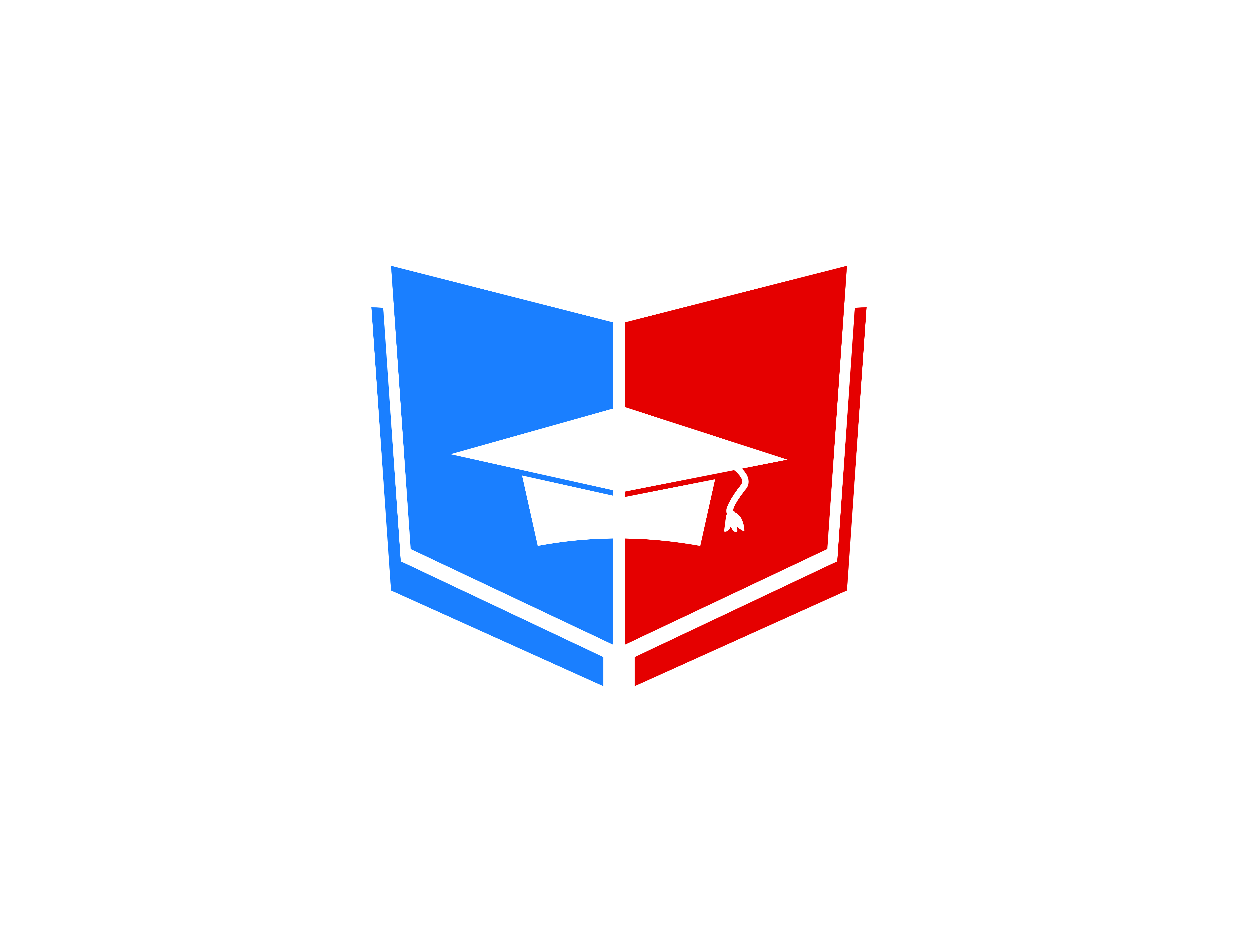 Всероссийский информационно – образовательный портал «Магистр»Веб – адрес сайта: https://magistr-r.ru/СМИ Серия ЭЛ № ФС 77 – 75609 от 19.04.2019г.(РОСКОМНАДЗОР, г. Москва)МОП СФО Сетевое издание «Магистр»ИНН 4205277233 ОГРН 1134205025349Председатель оргкомитета: Ирина Фёдоровна К.ТЛФ. 8-923-606-29-50Е -mail: metodmagistr@mail.ruИОР «Магистр»: Елена Владимировна В.Е -mail: magistr-centr@mail.ruГлавный редактор: Александр Сергеевич В.Е-mail: magistr-centr@magistr-r.ruИтоги профессионального тестирования работников образованияПриказ №003 от 25.03.2024г.«Активные методы обучения в профессиональном образовании»«Профессиональное тестирование воспитателей ДОУ»«Профессиональное тестирование педагогов дополнительного образования»«Современные формы взаимодействия с родителями дошкольников»«Информационно – коммуникационные технологии в профессиональной деятельности»«Развитие мелкой моторики дошкольников»№Населенный пункт, область, город.УчастникРезультат (100 баллов)1ГАОУ ВО ЛО «Ленинградский государственный университет имени А.С. Пушкина» Институт экономической безопасностиМиленчук Мария Евгеньевна100№Населенный пункт, область, город.УчастникРезультат (100 баллов)1МОУ детский сад № 4 Дзержинского района Волгограда, ВолгоградБогданова Наталия Ивановна100№Населенный пункт, область, город.УчастникРезультат (100 баллов)1МБУДО «Дорогобужский Дом детского творчества», Смоленская область, город ДорогобужБерезовская Ирина Васильевна100№Населенный пункт, область, город.УчастникРезультат (100 баллов)1МАДОУ «Талантика», Пермский край, г.ПермьГусева Надежда Васильевна100№Населенный пункт, область, город.УчастникРезультат (100 баллов)1МКДОУ детский сад общеразвивающего вида «Лучик», г. Вихоревка, Братский район, Иркутская областьДубовская Татьяна Владимировна100№Населенный пункт, область, город.УчастникРезультат (100 баллов)1МАОУ «СОШ №2», Свердловская область, г.Североуральск, п.Покровск - УральскийДмитриева Наталья Валерьевна100